Grievance formPlease complete, print, sign and return to Paula Lukins/Lauren WilkinsonType of grievance (tick box)Apparent Misconduct – Employee Suspended if AppropriateConduct investigationInvestigation indicates further 		No formal action required,action deemed necessary	informal action such as additional training, words of advice etc may be offeredEmployee issued written invitation to disciplinary hearingDisciplinary hearing held and mitigating factors/facts consideredMeeting will be adjourned anddecision madeOutcome decision issued eg no action, warning or dismissal and right of appealAppeal                      No appealUpdated and implemented Autumn Term 2023– reviewed regularly and the procedure monitored and evaluatedName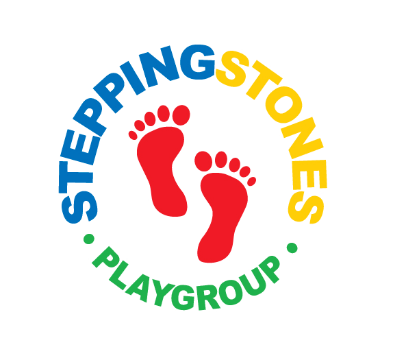 Job TitleGeneral Health & SafetyTerms & ConditionsDiscrimination (sex/race/disability)HarassmentDetails of your GrievanceWhat would you like to see happenSignature:                                                                              Date: